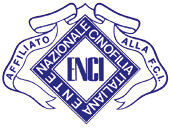 Ottieni il "PATENTINO" con il tuo cane superando il test di Controllo dell'Affidabilità e dell'Equilibrio psichico per cani e padroni (CAE-1 – Regolamento Nazionale E.N.C.I)CONTRIBUISCI a rendere la tua città più vivibile in compagnia del tuo fedele amico.PREPARATI con il tuo cane a superare 10 semplici esercizi di comportamento cittadino (leggi artt. 5 e 6 del regolamento) e presentati il giorno stabilito per il controllo da parte di un Esperto Giudice autorizzato E.N.C.I. (Ente Nazionale Cinofilia Italiana).DESCRIZIONE ESERCIZIIl cane dimostra indifferenza al….CANE FERMO AL GUINZAGLIO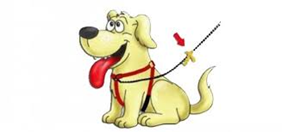 passaggio di alcune persone ad andature diversepassaggio di un ciclistapassaggio di un cane di sesso oppostopassaggio di carrozzino con bimbopassaggio di persona in corsaoperazioni di manipolazione del cane: il conduttore deve dimostrare di saper accudire il proprio cane (mostrare la dentatura, ispezionare le zampe, altro….)CANE IN MOVIMENTO AL GUINZAGLIO7.	incrociare alcune persone che sfiorano il cane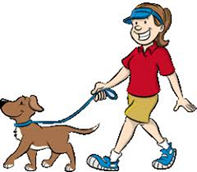 8.	una persona seduta chiude il giornale e si alza incrociando il cane9.	una persona si avvicina alla coppia e stringe la mano al conduttore10.	una persona incrociando la coppia apre l’ombrello allontanandosi
IL TUO FIDO SARA' ORGOGLIOSO DI PASSEGGIARE COL PATENTINO ... NEL TASCHINO!PRENOTA IL TUO TEST a mezzo e-mail info@gruppocinofilojonico.com indicando il nome del padrone/conduttore ed i dati del cane: nome - microchip - data di nascita (il cane deve aver compiuto 15 mesi)